QES HOME & SCHOOL ASSOCIATIONMeeting MinutesThursday, May 17, 2018 at 6:30pm	Present:	Kelly Prosser		Kim Lanigan		Kelly Barrieau   	Carlene MacBean	Tara McGraw	Natalia Baker  Adva Yael	Hillary WilliamsRegrets:	Becka Ross-Marr	Cherie McMillan 		Deb Irvine-Anderson 	Kristi Young  		1.0	Call to order at 6:39pm.2.0 	WelcomeCarlene welcomed everyone to the meeting and everyone introduced themselves. Some parents joined the meeting. So glad you came!3.0	Additions to Agenda5.2 Kindergarten Teachers request for fundingApproval of agenda Moved by Kim Lanigan, seconded by Tara McGraw, to approve the agenda with the following additions:5.2 Kindergarten Teachers request for fundingCARRIED4.0	Approval of Previous MinutesMoved by Hillary Williams and seconded by Kim Lanigan to approve the minutes from the April 19, 2018 meeting.CARRIED5.0	New Business	5.1	Bike rack(s)Hillary read a request from Kristi Young, and discussed how there is a safety issue with students that are crossing though traffic/ bus lanes to get to the bike rack at the other end of the school (Dollar store end). Request made for more bike racks at the other end of the school (KVHS end) to help resolve this issue.Carlene went on to suggest a “buffer zone” with concrete barriers that could be between the cars in the parking lot (KVHS end) and the fencing, which could be deemed a walk way to the bike rack. Kelly B. to inquire.Example:  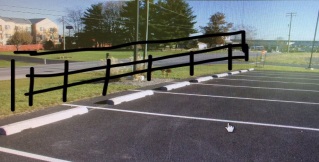 Query cost of bike racks and possibility of a sponsor for them? Hillary to approach the town (i.e. Gary Clark) regarding this.  UPDATE: Kelly B. and Mr. Blucher discussed the walking and bike path / buffer zone against the fence in existing parking lot (the end towards KVHS), and came up with a mutually agreed upon solution:  install a bicycle rack in the drop-off zone, on the left beside the large tree, so the students coming from the left only cross one lane of traffic, drop off their bicycle and proceed across the crosswalk and walk behind the school.*N.B. Kelly B. inquiring about picnic tables for outside. Carlene suggested a tube style table where wood could be replaced easily if necessary. Carlene to inquire about this. 	i.e.	 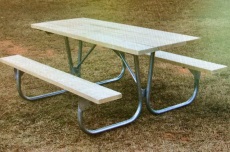 	5.2	Kindergarten teachers request for fundingHillary, on behalf of the Kindergarten teachers, requested additional funding to finish up the items that they need for their “purposeful play”/ slow start for students. $2,500 was given in the fall by Home and School and the Kindergarten team has had such positive outcomes from this. Moved by Tara McGraw and seconded by Kim Lanigan to approve up to $2,500 for the Kindergarten Team to purchase more supplies to help oral language, literacy skills and teaching in their classrooms through international play based learning. CARRIED6.0	Unfinished Business:	6.1	Playground- Update: Quotes for Slides and ClimberCarlene waiting on quotes from Jamie at Fundy Fencing. 6.2	Playground- Update: Accessible Pathway The original motion was for up to $15,000 for the initial part of the project (this path system will evolve over a number of years as H&S has the funds for it).  Kelly B. has spoken to Blair at District and he approved the idea.  He also knows a company that did a similar path a number of years ago in Rothesay and the path has held up extremely well and he would contact them to get some information.   The group decided that, as Blair will be the project manager, we would leave it up to him to work with this company and complete the initial phase.  As it is District property and whatever is built must be to their specs, we should leave it to them to determine the vendor. Blair is the one who will be working with them.  Kelly B will let Blair know. She is waiting for the District to approve the plan. It is to be ensured that everything is in order before we carry on.  *N.B. Kelly B. to make Blair aware that the gliders and see-saw, currently on the playground, can be removed. New playground equipment will go in their place (slide will go where see-saw was and climber to go where gliders were), as well as existing equipment and the playground layout can be adjusted to evenly distribute the path and ground levels. 6.3	DARE Program UpdateThe program started last week. June 21st will be the DARE graduation. Home and School to provide pizza, and supplies for this. UPDATE: There will be DARE t-shirts for these students as well; they will be red with black lettering. Next year the “DARE” program per se, may not exist, but there are options out there that could take its place. *N.B. “Lindsay Hutton Spirit Award”- 1 spot left on the plaque. Carlene to get someone to approach the family to see if they would like to continue with this. If “yes” the Home and School will buy a plaque to continue this. This brought up an inquiry about other award possibilities at the end of the school year. CSM does this and there was interest in doing this at QES. To be looked into. *N.B. Grade 5 t-shirts- 2018 grad shirts to be available in June for the graduating students. 6.4	Water FountainThis is a “go”. Two (bottle filler) water fountains to be purchased and installed.  We need to pay the district for these. Kelly B. suggested using the funds that District is currently holding. 7.0	Chair Reports:7.1	TreasurerCarlene reports $55, 417 in bank. We will know in July what hot lunch has made. 7.2	Staff AppreciationStaff appreciation happened the week of April 23, 2018. Staff expressed that they would enjoy having it in February next year. The Mediterranean Restaurant donated 27 gift cards after the fact. It was suggested that QES has a draw for the teachers at the end of the year for these. As teaching staff numbers are ~ 70 people, other businesses in the area (i.e. Angelo’s) are to be approached in the future. Kim L. to contact Angelo’s to see if they may make a donation for the end of the year. 7.3	FundraisingSuggestions of a yard sale (i.e. donations) for next year, as well as produce packs. 7.4	Hot Lunch & MilkDoing very well. The vendors have all been very accommodating (DQ, Angelo’s and Subway). As Kim is moving and will not be with QES next year, we will need a Hot Lunch Coordinator or there will be no hot lunch available to students.  7.5	PlaygroundSwing set not painted yet due to humidity and temp/ weather issues. This will be done at the next opportune time. UPDATE: Swing set painted on May 27th by the KV Firefighters Local 3591. New swings will be installed within the next few weeks. THANK YOU Local 3591!!*N.B. Kelley P. inquiring about a mural for the hallway (“kindness” quote mural). Kelly B. to speak with Mr. Blucher about this. UPDATE: Mr. Blucher says “yes”, as long as it doesn’t incur a cost. In terms of location, the area chosen is in the purple hallway between the washroom and the sensory room. This is a central location for all students. Now to organize getting it done and by whom. *N.B. Lynn Folkins will be on health leave after May 23rd, and will not be back until the fall. Home and School to send her a care package with gift cards from Java Moose or Second Cup and Brunswick Nurseries, as well as a flower arrangement. 8.0Meeting adjourned at 835 pm.Date of next meeting:  Thursday, June 7, 2018.  